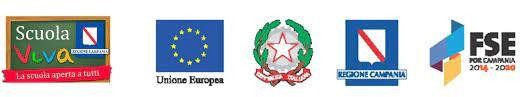 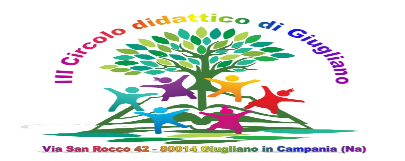 DIREZIONE DI DATTI CA STATALE 3° ClRCOLO DI GI UGLI ANOVia San Rocco, 42 - 80014 Giugliano in Campania (NA) - Tel – Fax 081 .506...8. 4. 20Codice meccanografico SIMPI  NAEE218002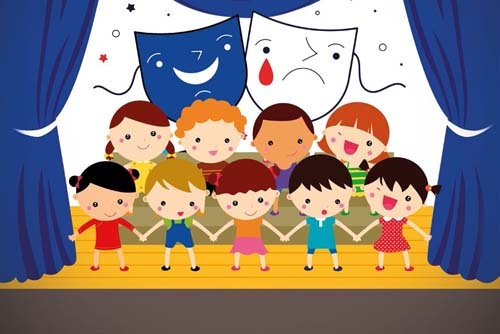 